30.04.2020 r. – czwartekTemat tygodnia: Moja ojczyznaTemat dnia: Polskie symbole narodoweZabawa dydaktyczna Jak się nazywasz?Proszę, aby dzieci przedstawiły się i podały swój adres zamieszkania. Dlaczego warto to wiedzieć i kiedy takich informacji nie należy podawać (np. nieznajomemu)?Słuchanie wiersza E. Stadmüller Kim jesteś?– Czy wiesz, kim jesteś?– To oczywiste!– Co jest Ci bliskie?– Znaki ojczyste.Ojczyste barwy – biało-czerwone,ojczyste godło – orzeł w koronie.Ojczyste w hymnieMazurka dźwięki,no i stolica – miasto Syrenki.I jeszcze Wisła,co sobie płynieraz po wyżynie,raz po równinie,i mija miastaprześliczne takie.Już wiesz, kim jesteś? – Jestem Polakiem.Rozmowa na podstawie wiersza. – O jakich znakach ojczystych jest mowa w wierszu?– Jakie są nasze barwy narodowe?– Jak wygląda nasze godło?– Jaka się nazywa najdłuższa rzeka w Polsce? – Kim jesteśmy, jeśli mieszkamy w Polsce?Oglądanie flagi i godła Polski.Proszę, aby dzieci opisały ich wygląd i powiedziały, gdzie można zobaczyć symbole narodowe.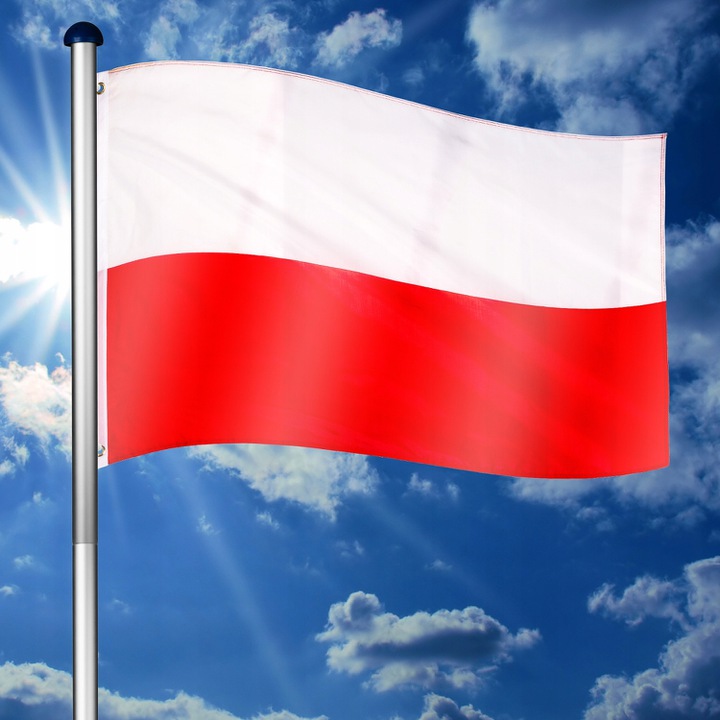 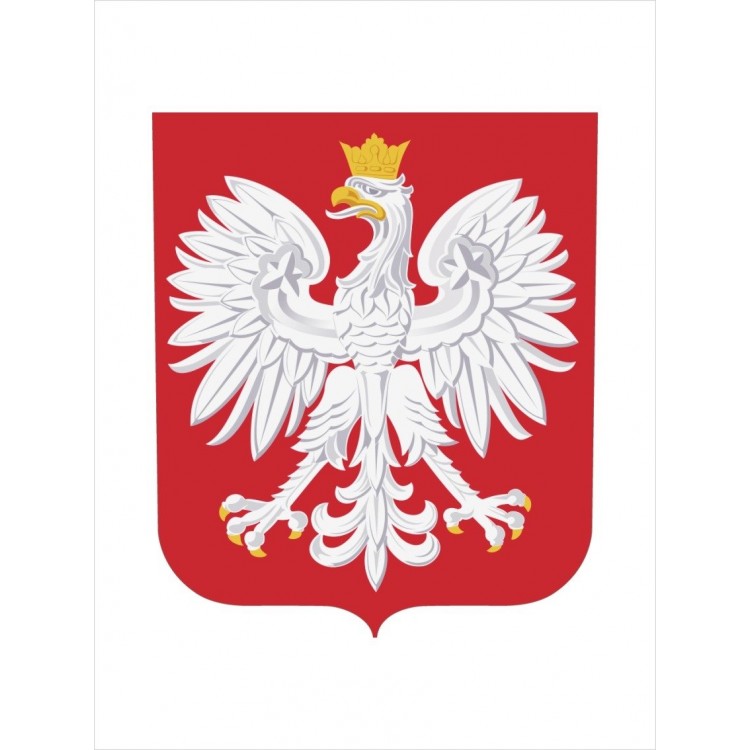 Słuchanie hymnu narodowego.Proszę powiedzieć dzieciom, że podczas słuchania i śpiewania hymnu należy zachować powagę, ponieważ jest to nasz symbol narodowy.https://www.youtube.com/watch?v=_5VZNXrywooProszę wykonać kartę pracy, cz.2, str. 43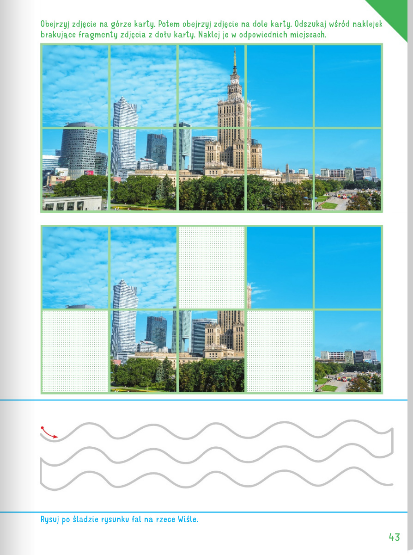 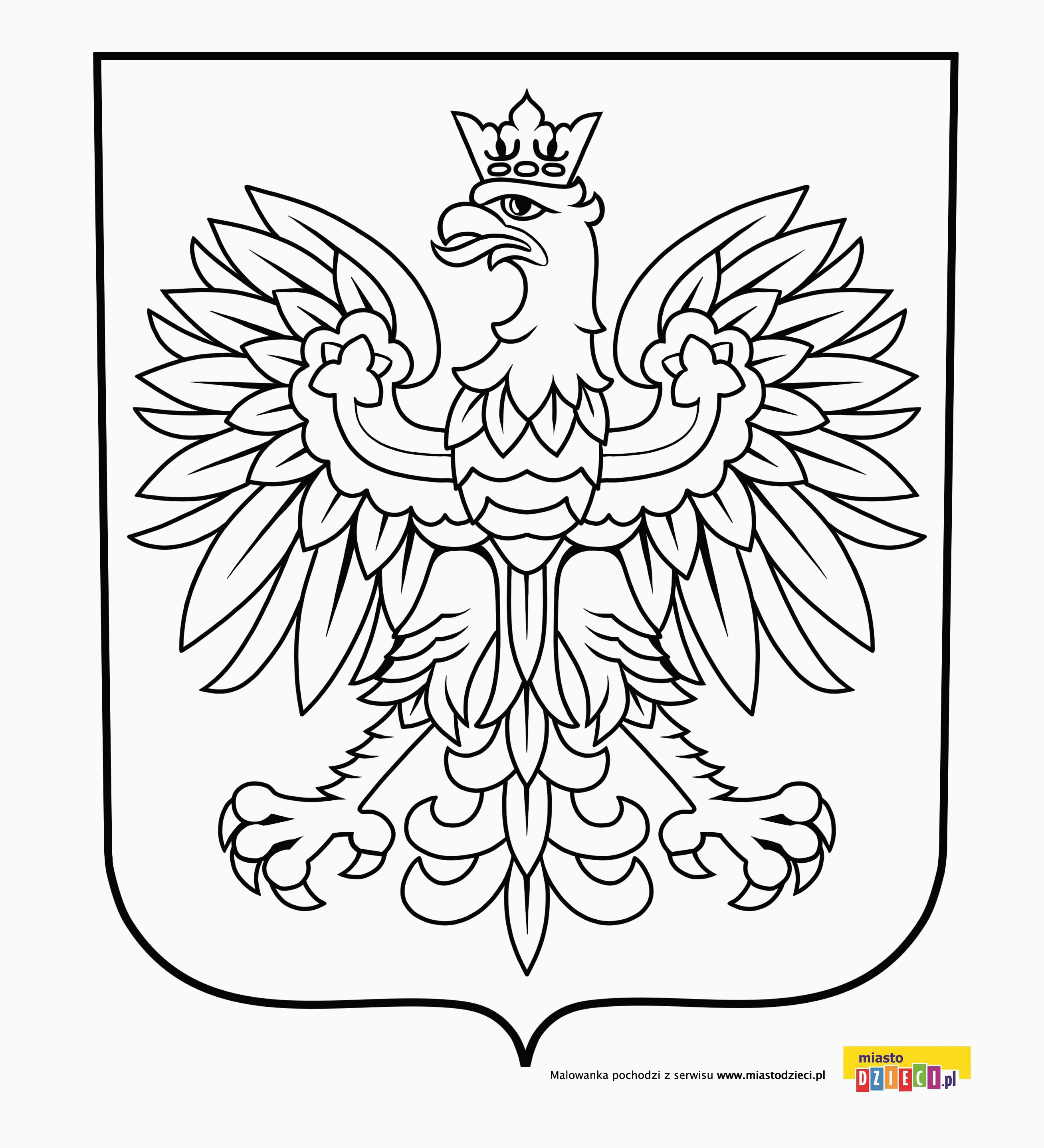 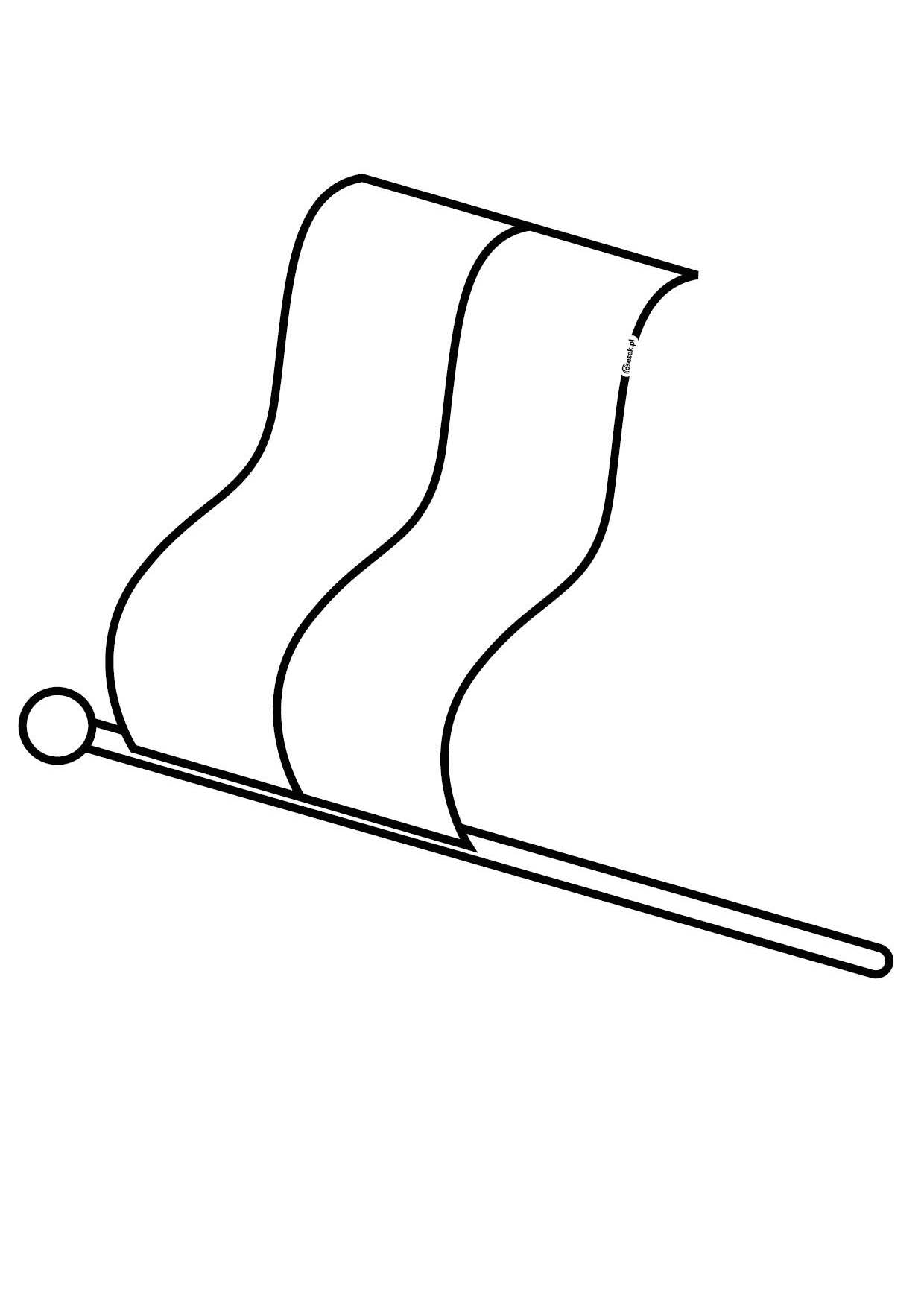 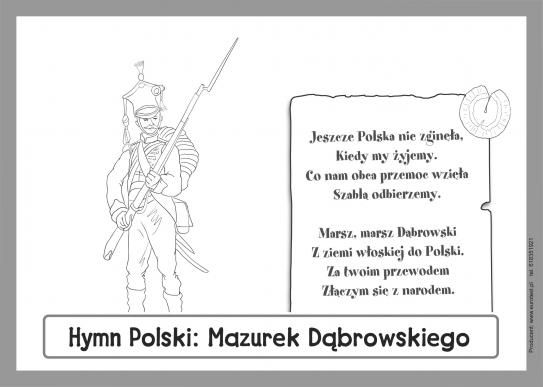 Dół formularza